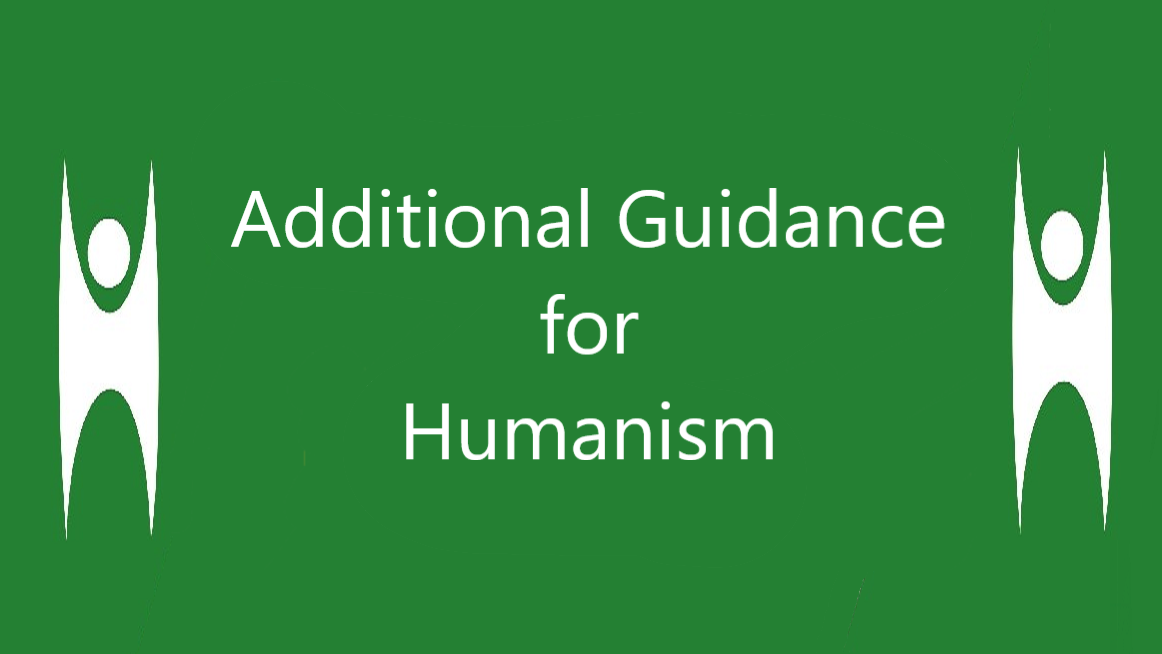 in support of AGREED SYLLABUSforRELIGIOUS EDUCATIONinNORTH TYNESIDE 2020PREPARED BY 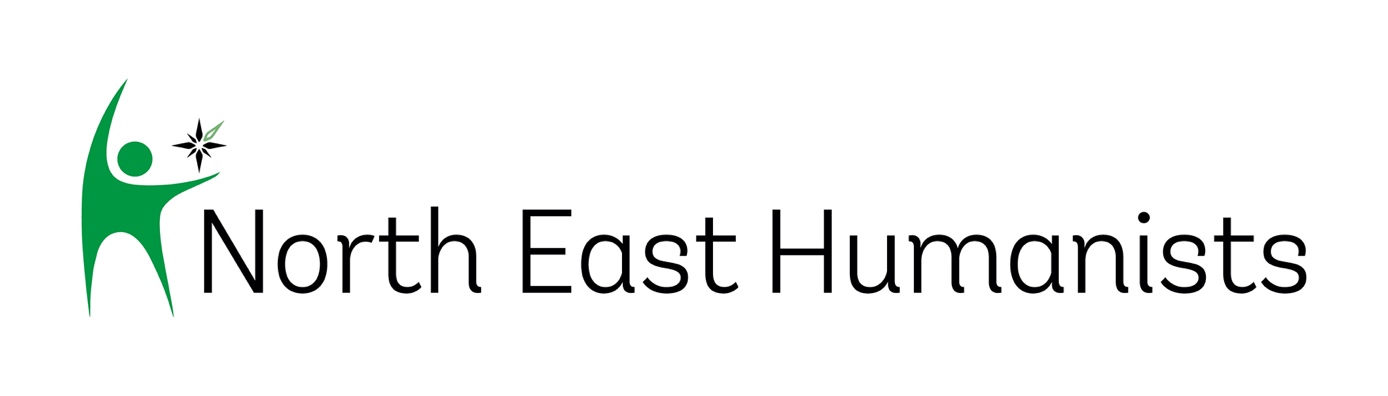 Promoting a positive, caring, outlook for the one life we haveInformation and Supportfor SchoolsNorth East Humanists is a partner group of Humanists UK.We have our own local Education Panel andschool speakers trained by Humanists UK.We can come into schools to present lessons, lead assemblies, contribute to inter-faith events, and advise staff.This document and other information are available through our websitehttps://www.northeast-humanists.org.uk/education/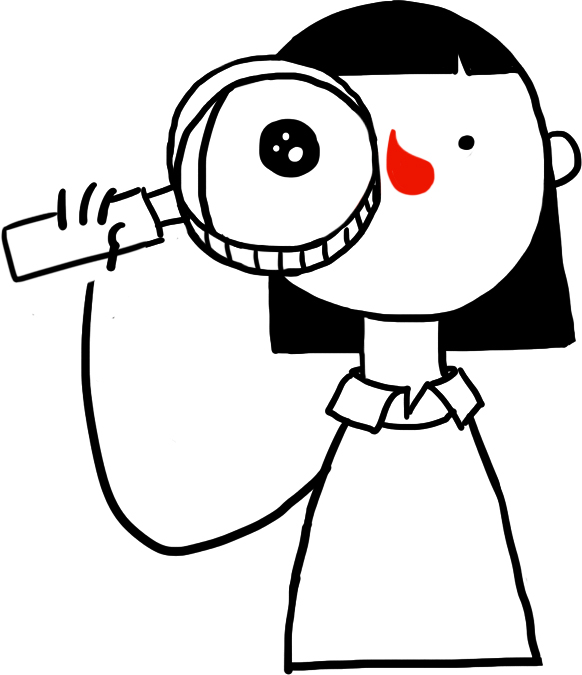 If you would like further advice, or are interested in having aHumanist school speaker, please contact us at:education@northeast-humanists.org.ukYou can also book a visit through the Humanists UK websitewww.understandinghumanism.org.uk/This version 1.7 of the Additional Guidance was published 3 April 2021.Agreed Syllabus for Religious Education in North TynesideAdditional Guidance for HumanismForewordOn behalf of North Tyneside SACRE I am delighted to receive this additional guidance resource for Humanism. It is clear that much thought and consideration has been made in the way this guidance document can support and compliment the Agreed Syllabus for Religious Education in North Tyneside and can offer teachers access to support and resources which will enable them to develop personal awareness around Humanism. It is important that we consider both religious and non-religious worldviews within the RE curriculum as this is actively threaded through the updated Agreed Syllabus.I would therefore like to thank North East Humanists for the production of this guidance. It is a document which will actively support non-specialist coordinators of RE in the primary phase in undertaking their role in introducing and exploring non-religious worldviews such as Humanism. It also allows Heads of RE within the secondary phase opportunity to reflect carefully and appropriately resource an exciting and engaging curriculum.Clearly this is the opportunity to shape the educational experience of a child, making them reflective as well as critical thinkers about a variety of questions and values that we seek to understand.P EarleyChair of North Tyneside SACREMay 2020IntroductionPurpose of the Additional GuidanceThe purpose of the Additional Guidance is to provide RE teachers with easy-to-use information and ideas in order to teach about Humanism within the context of the Agreed Syllabus. The Agreed Syllabus provides a curriculum plan and schemes of work for each Key Stage, including post 16, and focusses on six core religions. Humanism and other world views are woven into sections throughout, rather than being addressed separately. Thematic studies for each Key Stage provide cross-cutting topics for interfaith study.The Understanding Humanism website provides teachers with planning guidelines and a lot of teaching resources prepared by Humanists UK.https://understandinghumanism.org.uk/https://understandinghumanism.org.uk/planning-guidelines/However, navigating and selecting from these could be a time-consuming process. So, these Guidelines are designed to provide shortcuts to some of the most relevant and useable resources for an initial study of Humanism.The Guidelines are also important because ‘the study of Humanism will often differ from the study of religions. It is a worldview without a holy text or founding figure, with no festivals, compulsory rituals, places, or objects of worship, prayers, hymns, or structures of authority. To understand Humanism, it is necessary to explore certain philosophical questions and Humanist approaches to them. Although Humanists share many beliefs and values, they do not all agree about everything. In fact, debate is at the heart of Humanism. But it requires more than that. It also involves an understanding of Humanism as a lived belief with impact on people’s lives in our modern, pluralistic, and often confusing world.’ (Humanists UK)Who the Guidance is ForThe Guidance is for teachers in Durham and in other North East Local Authorities who have purchased an adapted version of the syllabus for their use. It could also be useful for teachers using other Agreed Syllabuses, since many of the key questions and topics will be the same or very similar.The Guidance is structured around each Key Stage. It will be readily useable by all phases: Primary, Middle, and Secondary. Teachers, perhaps particularly those with a coordinating role for RE, will find it helpful for curriculum design, but all staff teaching RE should find it helpful.Additionally, the Guidance will be of interest to members of SACREs and staff of Local Authorities concerned with the quality of, and support for, RE.The National ContextSchools are required to include the study of non-religious views throughout all Key Stages. The 2013 Religious Education Council Framework for RE refers to religion and worldviews. The inclusion of non-religious worldviews in RE is widely considered to be best practice. Much more recently, in September 2018, the Commission on Religious Education published their report ‘Religion and Worldviews: The Way Forward’. This influential report proposes a new National Plan for RE which is centred around the proposal that the subject be called Religion and Worldviews. The report expects all pupils to:……. learn about worldviews and concepts including Humanism, secularism, atheism, and agnosticism, including the various experiences of those who identify as having ‘no religion’.Whilst the National Plan has yet to be fully implemented, the overall direction for the development of RE is widely accepted. This is echoed in Wales by the Welsh Government decision in 2020 to consult on a plan to rename RE to ‘Religions and Worldviews’. Currently, GCSE syllabuses are proving less flexible in content, but the basic principles to address non-religious worldviews as appropriate apply nonetheless.Why Humanism?This vision for RE is in the context of changing social attitudes and beliefs. According to the latest British Social Attitudes Survey, conducted by the National Centre for Social Research and published in July 2019, 52% of the population identifies as non-religious. This percentage rises to 75% amongst younger people. A significant proportion of the non-religious, although not identifying as Humanists, share many of the Humanist principles and values.‘Studying Humanism can contribute towards schools’ goals, and Ofsted requirements, of ensuring the spiritual, moral, social, and cultural (SMSC) development of young people, and the study of fundamental British values. It can help students to recognise that non-religious people have as much potential to explore questions of meaning and value as religious people, and that morality has a role to play in our lives independently of religion. The study of a non-religious worldview, and what makes it distinct from religious worldviews, can help enable students to recognise, appreciate, and celebrate diversity. It also allows young people the opportunity to discover how Humanist and non-religious thinking have helped to shape our country’s culture and identity. For many Humanists, liberty, democracy, and the rule of law are human values, not just British values, and the study of Humanism allows young people a wealth of opportunities to explore the merits of and challenges to each.’  (Humanists UK)The latest version of the Ofsted Framework places greater emphasis on a student-centred curriculum design, with less emphasis on statistics and more on the quality of the curriculum. Conversation with staff and pupils are a major source of evidence. SMSC is seen as important for pupils to develop reflective views on beliefs and respect for all religions and worldviews. Studying Humanism clearly has a contribution to make to these.How to Use the Additional GuidanceThis Guidance should be read alongside core sections of the Agreed Syllabus. Particularly important are the elements of RE: Knowledge and Understanding and Critical Thinking. Expectations by Key Stage should be applied to pupil learning about Humanism, just as it is to religions.The Additional Guidance is organized around four Key Stages in charts with four columns.Additionally, there are suggestions for key vocabulary.Once teachers have used the web links in columns three and four, the suggested resources and activities are easily accessible. These links contain other resources and activities which teachers may also want to explore and use.Links to other sources, such as the BBC and YouTube, go directly to the resource.Over the four Key Stages, resources and activities are drawn from all the Understanding Humanism themes. All themes are drawn from in the primary phase and, similarly, almost all in the secondary phase. The recommended activities become more intellectually demanding over the four Key Stages, building on prior knowledge and increased maturity. This guidance, therefore, attempts to provide sound coverage, taking account of progression.AppendicesThe appendices provide comprehensive lists of the Themes and Perspectives available on the Understanding Humanism website.There are also links to inclusive assemblies which may be useful for broadening Collective Worship.Questions and FeedbackWe welcome questions, comments, and suggestions. We do plan to review and update this document periodically so please send us your queries or useful ideas. These can be sent to North East Humanists via email to education@northeast-humanists.org.uk.Additional Guidance for Humanism     KS1Additional Guidance for Humanism     KS2Additional Guidance for Humanism     KS3Additional Guidance for Humanism     KS4Understanding Humanism: Themeshttps://understandinghumanism.org.uk/Resources are organized according to themes and include lesson plans, classroom activities, presentations, films, and perspectives.Understanding Humanism: Perspectiveshttps://understandinghumanism.org.uk/These provide background information for adults, often with issues and questions for class discussion. Some of them are accompanied by a PPT presentation, which can be quite long and detailed, so selection is needed.Inclusive AssembliesThe legal requirements for Collective Worship are quite separate from those for RE, as are the inspection processes. Within that framework schools may wish to broaden the content of their assemblies to be more inclusive.Humanists UK have prepared two assemblies, one for KS1/KS2 and one for KS2/KS3.These are available on the Understanding Humanism website:https://understandinghumanism.org.uk/assemblies/The website below provides links to many organisations providing themes and materials suitable for assemblies for each Key Stage:https://humanism.org.uk/education/assemblies-for-all/Here are some examples:A Promise to the world’s young people (UN Convention on the Rights of the Child)         https://unicefuk.app.box.com/s/idsajp6cg8hoi6jbnf524w9hdky85wfq/file/224862606327  Science and Technology https://assembliesforall.org.uk/themes/science-and-technology/Art, Theatre, and Music https://assembliesforall.org.uk/themes/art-theatre-and-music/Values and Emotions https://assembliesforall.org.uk/themes/values-and-emotions/World Humanist Day, [21st June] https://understandinghumanism.org.uk/wp-content/uploads/2019/11/What-is-humanism-Assembly-KS3-and-4-1.pdfAlternatively, please contact us (education@northeast-humanists.org.uk) for trained Humanist School Visitors to lead assemblies.Table of ContentsTable of ContentsTable of ContentsForeword4IntroductionPurpose of the Additional Guidance5Who the Guidance is For5The National Context6Why Humanism?6How to Use the Additional GuidanceQuestions and Feedback 77KS1KS2KS3KS4891215AppendicesUnderstanding Humanism: Themes   19Understanding Humanism: Perspectives20Inclusive Assemblies21Column One:Questions from the Question Bank in the Agreed SyllabusColumn Two:Additional Humanist questions drawn from the Understanding Humanism resourcesColumn Three:Links to relevant Themes and Perspectives available on the Understanding Humanism website (see lists in the Appendices)Column Four:Examples of activities mostly from the Understanding Humanism Themes / Perspectives, and a few other sources.Agreed Syllabus QuestionAdditional Humanist QuestionsUnderstanding Humanism Themes / PerspectivesExamples of Activities, Videos, and PresentationsHow do Humanists express their beliefs? What do Humanists believe?What is Humanism?https://understandinghumanism.org.uk/uhtheme/what-is-humanism/?age=5Discussion using ‘What is Humanism?’ PPT presentation and the happy human symbol.How do Humanists express their beliefs? What do Humanists believe?Discover and Explore Humanism at KS1http://www.northeast-humanists.org.uk/educationUse collection of objects to illustrate what is important to Humanists. Discover and Explore Humanism lesson plan by Laura Fitzsimons.www.northeast-humanists.org.uk/educationHow do Humanists express their beliefs? What makes humans special?Knowledge and Beliefhttps://understandinghumanism.org.uk/uhtheme/knowledge-and-belief/?age=5Discussion using ‘What makes us special’ PPT presentation.How do Humanists express their beliefs? What do Humanists celebrate?Celebrations and Ceremonieshttps://understandinghumanism.org.uk/uhtheme/celebrations-and-ceremonies/?age=5Watch film of naming ceremony and use associated activities.How do Humanists express their beliefs? How do Humanists believe we can be happy and help others to be happy? Meaning and Happiness https://understandinghumanism.org.uk/uhtheme/meaning-and-happiness/?age=5Class activity: Ingredients of happiness.How do Humanists express their beliefs? What books do Humanists read?See book ‘What is Humanism?’ and list of children’s books. https://understandinghumanism.org.uk/books-for-children/Explain ‘What is Humanism?’ and read some stories from the listed books.Key vocabulary    Humanist, happy human, happiness, special, kindness, community, celebration, curiosity, questions, evidenceKey vocabulary    Humanist, happy human, happiness, special, kindness, community, celebration, curiosity, questions, evidenceKey vocabulary    Humanist, happy human, happiness, special, kindness, community, celebration, curiosity, questions, evidenceKey vocabulary    Humanist, happy human, happiness, special, kindness, community, celebration, curiosity, questions, evidenceAgreed Syllabus QuestionAdditional Humanist QuestionsUnderstanding Humanism Themes / PerspectivesExamples of Activities, Videos, and PresentationsWhat can we learn about religious diversity in our area, e.g. Humanism?How and why do people show care for others?How and why do people care for the environment?How do people express belonging?  Why do people use rituals in their lives?How do we decide what to believe?What is Humanism? https://understandinghumanism.org.uk/uhtheme/what-is-humanism/?age=5Presentation: What is Humanism?Film. Who are Humanists?Quiz: How Humanist are you?Adapt/simplify.What can we learn about religious diversity in our area, e.g. Humanism?How and why do people show care for others?How and why do people care for the environment?How do people express belonging?  Why do people use rituals in their lives?How do we decide what to believe?Theme: Knowledge and Beliefunderstandinghumanism.org.uk/uhtheme/knowledge-and-belief/?age=7Presentation: What makes us special.Group activity: Beliefs and evidence match.Conduct a murder trial: What counts as good evidence?The happy human: Indicate what makes a Humanist a happy human.View a fossil (e.g. an ammonite): What does it tell us?Briefly discuss evolution: Ask what children know, and what evidence there is.What can we learn about religious diversity in our area, e.g. Humanism?How and why do people show care for others?How and why do people care for the environment?How do people express belonging?  Why do people use rituals in their lives?Why don’t Humanists believe in God?Theme: Atheism and Agnosticismunderstandinghumanism.org.uk/uhtheme/atheism-and-agnosticism/?age=7Discussion around Humanist need for evidence, but tolerance of people’s beliefs.Invisible pencil-eating monster. Adapt for group activity.Compare and contrast Humanist and religious beliefsWhat can we learn about religious diversity in our area, e.g. Humanism?How and why do people show care for others?How and why do people care for the environment?How do people express belonging?  Why do people use rituals in their lives?How do we believe we can lead a good life?Theme: Ethics and the Golden Rule understandinghumanism.org.uk/uhtheme/values/?age=7understandinghumanism.org.uk/uhtheme/knowledge-and-belief/?age=7Philip Pullman video on conscience.https://understandinghumanism.org.uk/films/human-nature/Moral dilemmas: What would you or a Humanist do and why?Identify sources of the Golden Rule from around the world on a map.What can we learn about religious diversity in our area, e.g. Humanism?How and why do people show care for others?How and why do people care for the environment?How do people express belonging?  Why do people use rituals in their lives?What do we value in life?Theme: Humanist Values https://understandinghumanism.org.uk/uhtheme/values/?age=7Presentation: Slide 3. Discuss words associated with Humanist values. Which 3 would you rate as most important to you?What can we learn about religious diversity in our area, e.g. Humanism?How and why do people show care for others?How and why do people care for the environment?How do people express belonging?  Why do people use rituals in their lives?What evidence is there about the environment? How can we help to look after the environment? There is much evidence that the environment is being damaged by things such as pollution, loss of local wildlife, deforestation, and global warming.  Humanists care about the environment and living things other than humans. We can make changes in our own lives and campaign for bigger changes. A project about plastic pollution using resources from campaigning groups such as Greenpeace and World Wide Fund for Nature. www.greenpeace.org/international/campaign/tools-for-teachershttps://www.wwf.org.uk/get-involved/schools/resources/primary-school-resourcesWhat can we learn about religious diversity in our area, e.g. Humanism?How and why do people show care for others?How and why do people care for the environment?How do people express belonging?  Why do people use rituals in their lives?What are our views on happiness?Theme: Happiness, Meaning and Purposeunderstandinghumanism.org.uk/uhtheme/meaning-and-happiness/?age=7Discuss ‘Humanist perspectives’. Write your own list of what makes you happy. How do you and others endeavour to make other people happy.What can we learn about religious diversity in our area, e.g. Humanism?How and why do people show care for others?How and why do people care for the environment?How do people express belonging?  Why do people use rituals in their lives?What are our views on happiness?Freedom and Responsibilityhttps://understandinghumanism.org.uk/uhtheme/freedom-and-responsibility/?age=7Presentation: Freedom, responsibility, connections.What can we learn about religious diversity in our area, e.g. Humanism?How and why do people show care for others?How and why do people care for the environment?How do people express belonging?  Why do people use rituals in their lives?What do celebrations tell us about the things Humanists value?Theme: Celebrations and Ceremoniesunderstandinghumanism.org.uk/uhtheme/celebrations-and-ceremonies/?age=7Watch the video of a Humanist wedding.Spot the difference activity.What can we learn about religious diversity in our area, e.g. Humanism?How and why do people show care for others?How and why do people care for the environment?How do people express belonging?  Why do people use rituals in their lives?What books do Humanists read?See book ‘What is Humanism? One copy available free from Humanists UK.  Also list of books for children  https://understandinghumanism.org.uk/books/Read a selection of books or extracts from them and discuss issues raised. Key vocabulary    Humanism, Humanist, humanity, atheist, agnostic, science, evidence, reason, curiosity, ethics, evolution, natural selection, big bang, happy human, golden rule, human rights, empathy, morality, respect, responsibility, critical thinking, the good life, mortality, dignity, celebrant, pastoral support, secularism, soul, materialism.Key vocabulary    Humanism, Humanist, humanity, atheist, agnostic, science, evidence, reason, curiosity, ethics, evolution, natural selection, big bang, happy human, golden rule, human rights, empathy, morality, respect, responsibility, critical thinking, the good life, mortality, dignity, celebrant, pastoral support, secularism, soul, materialism.Key vocabulary    Humanism, Humanist, humanity, atheist, agnostic, science, evidence, reason, curiosity, ethics, evolution, natural selection, big bang, happy human, golden rule, human rights, empathy, morality, respect, responsibility, critical thinking, the good life, mortality, dignity, celebrant, pastoral support, secularism, soul, materialism.Key vocabulary    Humanism, Humanist, humanity, atheist, agnostic, science, evidence, reason, curiosity, ethics, evolution, natural selection, big bang, happy human, golden rule, human rights, empathy, morality, respect, responsibility, critical thinking, the good life, mortality, dignity, celebrant, pastoral support, secularism, soul, materialism.Agreed Syllabus QuestionAdditional Humanist QuestionsUnderstanding Humanism Themes / PerspectivesExamples of Activities, Videos, and PresentationsWhat does it mean to live as a Humanist?What is Humanism?What are the key beliefs of Humanism?Theme: Understanding Humanism https://understandinghumanism.org.uk/uhtheme/what-is-humanism/?age=11PPT presentation: ‘What is Humanism?’Make a selection from 36 slides.Quiz: How Humanist are you?Is there evidence of God’s existence?Does God exist?Theme: Understanding Humanism KS3https://understandinghumanism.org.uk/uhtheme/atheism-and-agnosticism/?age=11Perspective: Arguments for Godshttps://understandinghumanism.org.uk/perspectives/Link to BBC film: A is for Atheism.https://www.bbc.co.uk/teach/class-clips-video/religious-studies-ks3-a-is-for-atheism/zdkcwtyPPT presentation with class activities.Make a selection e.g. Slides 1-12.Is death the end?What happens after death?Theme: Life and Deathhttps://understandinghumanism.org.uk/uhtheme/life-and-death/?age=11Link to BBC film: A Question of Faith.https://www.bbc.co.uk/programmes/p01w6t84Activity: The River of Life.What does it mean to be human?Does life have any meaning? Is happiness the most important thing in life? What is ‘the good life’?Theme: Meaning and Happiness https://understandinghumanism.org.uk/uhtheme/meaning-and-happiness/?age=11PPT presentation: Does life have any meaning?Paired activity: Ingredients of the good life.How can the arts express beliefs and spirituality?What is Humanism?See assembly and Frank Turner song. https://understandinghumanism.org.uk/assemblies/Three lesson plans from Amnesty International about artists who have contributed to human rights. https://www.amnesty.org.uk/resources/resource-pack-power-our-voicesWhere does authority lie?What makes something right or wrong?Theme: Ethics https://understandinghumanism.org.uk/uhtheme/ethics/?age=11Cartoon film: What makes something right or wrong?How do people make moral decisions?Do Humanists have rules to follow?Theme: Ethics https://understandinghumanism.org.uk/uhtheme/ethics/?age=11PPT presentation with class activities: ‘Do Humanists have rules to follow?’Selection from six activities related to this.  Film: Human Nature by Philip Pullman.How do people make moral decisions?How do Humanists deal with moral dilemmas?Theme: Ethics https://understandinghumanism.org.uk/uhtheme/ethics/?age=11PPT presentation: ‘How do Humanists deal with moral dilemmas?’ Group activity: Moral dilemmas.What does justice mean?A fair punishment?Perspective: Crime and Punishmenthttps://understandinghumanism.org.uk/perspectives/PPT presentation: Crime and Punishment with class activities. Quite challenging concepts, mostly more suitable for KS4 and beyond, though simplification of some activities is possible.Where did the universe come from?What is known and what is theory?Perspective: Knowledge and Beliefhttps://understandinghumanism.org.uk/uhtheme/knowledge-and-belief/The Galaxy Song from The Meaning of Life. www.youtube.com/watch?v=SqwasQiJ54wBBC Bitesize. https://www.bbc.co.uk/bitesize/guides/zpkrb82/revision/2Models of the Universe. www.youtube.com/watch?v=Mgn5GOCCgLwCan religion and Science mix?Can science prove or disprove the existence of God?Perspective: Knowledge and Beliefhttps://understandinghumanism.org.uk/uhtheme/knowledge-and-belief/How do we know what is true? https://understandinghumanism.org.uk/films/how-do-we-know-what-is-true/BBC Bitesize https://www.bbc.co.uk/bitesize/guides/zx7634j/revision/1Beliefs and evidence card gameKey vocabulary    Humanism, Humanist, humanity, atheist, agnostic, science, evidence, reason, curiosity, ethics, evolution, natural selection,  big bang, happy human, enjoyment, golden rule, human rights, equality, empathy, morality, respect, responsibility, critical thinking, consequences, the good life, mortality, dignity, celebrant, pastoral support, secularism, soul, materialismKey vocabulary    Humanism, Humanist, humanity, atheist, agnostic, science, evidence, reason, curiosity, ethics, evolution, natural selection,  big bang, happy human, enjoyment, golden rule, human rights, equality, empathy, morality, respect, responsibility, critical thinking, consequences, the good life, mortality, dignity, celebrant, pastoral support, secularism, soul, materialismKey vocabulary    Humanism, Humanist, humanity, atheist, agnostic, science, evidence, reason, curiosity, ethics, evolution, natural selection,  big bang, happy human, enjoyment, golden rule, human rights, equality, empathy, morality, respect, responsibility, critical thinking, consequences, the good life, mortality, dignity, celebrant, pastoral support, secularism, soul, materialismKey vocabulary    Humanism, Humanist, humanity, atheist, agnostic, science, evidence, reason, curiosity, ethics, evolution, natural selection,  big bang, happy human, enjoyment, golden rule, human rights, equality, empathy, morality, respect, responsibility, critical thinking, consequences, the good life, mortality, dignity, celebrant, pastoral support, secularism, soul, materialismAgreed Syllabus QuestionAdditional Humanist QuestionsUnderstanding Humanism Themes / PerspectivesExamples of Activities, Videos, and PresentationsIs death the end?Does death make life more meaningful?Theme: Meaning and Happiness KS4https://understandinghumanism.org.uk/uhtheme/meaning-and-happiness/?age=14PPT presentation: Does death make life more meaningful?Is death the end?What should we think about death?Theme: Life and Death https://understandinghumanism.org.uk/uhtheme/life-and-death/PPT presentation: Does death make life more meaningful?What makes us Human?Does life have any meaning?What is the good life?Theme: Meaning and Happiness KS4 https://understandinghumanism.org.uk/uhtheme/meaning-and-happiness/?age=14Video: Cultural transmission. (BBC)www.youtube.com/watch?v=mrWPSP35gUkVideo: What does it mean to be me? (BBC)www.youtube.com/watch?v=qpXNRrtuo38Why do people suffer?Why do bad things happen?Theme: Atheism, Agnosticism, and Humanism KS4https://understandinghumanism.org.uk/uhtheme/atheism-and-agnosticism/?age=14Concept cartoon on belief.Why do people suffer?What does the word evil mean?Perspective: Problem of Evil https://understandinghumanism.org.uk/wp-content/uploads/2016/11/Gods-problem-of-evil-Humanist-perspective.docxhttps://understandinghumanism.org.uk/wp-content/uploads/2016/11/Gods-the-problem-of-evil-Humanist-Perspective.pptxPPT presentation: The problem of evil.Questions for discussion on page 7.What is it like to live a faith?What is like to live as a Humanist?Theme: What is Humanism KS4 https://understandinghumanism.org.uk/uhtheme/what-is-humanism/?age=14Quiz: How Humanist are you?A selection of short films to stimulate discussion or individual research:What does Humanism mean to Humanists?When did you decide you were a Humanist?Who are Humanists?An Introduction to Humanism.Can we respect and have tolerance for all faiths and beliefs?What do Humanists want?What political concepts are important for Humanists?Theme: Secularism and Society KS4 https://understandinghumanism.org.uk/uhtheme/secularism-and-society/?age=14Video: Building a better world.Interfaith Events. Please contact us (education@northeast-humanists.org.uk) for a trained Humanist school visitor.Should religion and politics mix?What is secularism?Why is it important?Theme: Secularism and Society KS4 https://understandinghumanism.org.uk/uhtheme/secularism-and-society/?age=14What is secularism and why is it important?A selection of short films.Why might people borrow religious beliefs and practices?How can I be good?Theme: Ethics understandinghumanism.org.uk/uhtheme/ethics/?age=14Perspectives: Ethics; Golden Rule; Evolution of MoralityPPT presentation and Lesson Plan: How do Humanists deal with moral dilemmas?Why might people borrow religious beliefs and practices?Why should we avoid prejudice and unfair treatment or discrimination?Perspective: Discrimination and Prejudice https://understandinghumanism.org.uk/wp-content/uploads/2016/09/Discrimination-and-Prejudice-Humanist-Perspective.docxQuestions for discussion on page 4How do we make moral decisions?How do Humanists decide how to behave?Can we be good without a god?What is the aim of morality?Has morality evolved?How can we respond to moral dilemmas?Theme: Ethics  https://understandinghumanism.org.uk/uhtheme/ethics/?age=14 Perspective: Ethics and the Evolution of Morality https://understandinghumanism.org.uk/wp-content/uploads/2016/04/Ethics-Evolution-of-morality-Humanist-Perspective.docxPPT presentation and Lesson Plan: How do Humanists deal with moral dilemmas?Harm no living thing?Can animals suffer?Should there be such a thing as animal rights?How should we treat animals?How can we contribute to animal welfare?Perspective: Animal Welfare and Vegetarianismhttps://understandinghumanism.org.uk/wp-content/uploads/2016/09/Animal-Welfare-and-Vegeterianism-Humanist-Perspective.docxhttps://humanism.org.uk/campaigns/public-ethical-issues/animal-welfare/Class debate on questions posed in this perspective.Alternatively, please contact us (education@northeast-humanists.org.uk) for a trained Humanist school visitor.Do rituals matter?What would you want to promise to a new baby?What makes a good marriage and a good wedding?What responsibilities do parents & children have to each other?What would you like to be remembered for? Can a funeral be a celebration?Humanist Ceremonies https://humanism.org.uk/ceremonies/ Perspective: Celebrations and Ceremonies https://understandinghumanism.org.uk/wp-content/uploads/2016/04/Celebrations-and-ceremonies-Humanist-Perspective.doc                                                             Contd.Compare ceremonies from different worldviews.Plan a ceremony for a naming, a wedding or a funeral.Key vocabulary    kindness, respect, rights and responsibilities, empathy, compassion, ceremonies, ritual, death and mortality, funerals, eulogy, reflection, conscience, constraints, consequences, freedom, atheism, agnosticism, secularism, Humanism, meaning of life, happiness, autonomy, values, moralityKey vocabulary    kindness, respect, rights and responsibilities, empathy, compassion, ceremonies, ritual, death and mortality, funerals, eulogy, reflection, conscience, constraints, consequences, freedom, atheism, agnosticism, secularism, Humanism, meaning of life, happiness, autonomy, values, moralityKey vocabulary    kindness, respect, rights and responsibilities, empathy, compassion, ceremonies, ritual, death and mortality, funerals, eulogy, reflection, conscience, constraints, consequences, freedom, atheism, agnosticism, secularism, Humanism, meaning of life, happiness, autonomy, values, moralityKey vocabulary    kindness, respect, rights and responsibilities, empathy, compassion, ceremonies, ritual, death and mortality, funerals, eulogy, reflection, conscience, constraints, consequences, freedom, atheism, agnosticism, secularism, Humanism, meaning of life, happiness, autonomy, values, moralityKS1    5 - 7KS2    7 - 11KS3    11 - 14KS4    14 - 16What is Humanism What is HumanismWhat is HumanismWhat is HumanismCelebrations and Ceremonies Celebrations and CeremoniesKnowledge and BeliefKnowledge and Belief Knowledge and BeliefMeaning and HappinessMeaning and HappinessMeaning and HappinessMeaning and HappinessEthicsEthicsEthicsValues ValuesValuesLife and Death Life and Death Freedom and ResponsibilityFreedom and ResponsibilityFreedom and ResponsibilityAtheism, Agnosticism, and Humanism Atheism, Agnosticism, and HumanismAtheism, Agnosticism, and HumanismSecularism and SocietySecularism and SocietyUnderstanding Humanist Perspectives Adult background information / issuesPresentation PPTs  Class questions and activities Celebrations and Ceremonies 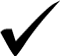 HappinessDeathEthicsEthics: Golden RuleEthics: Evolution of Morality Euthanasia Families and Relationships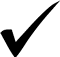 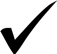 Discrimination and Prejudice Customs and Traditions Sex, Contraception, and STDsEnvironmental Issues Animal Welfare and VegetarianismAbortionAtheism, Agnosticism, and Humanism GodsArguments for GodsProblem of EvilCrime and PunishmentTerrorismWar and Peace 